Key Stage 2 Home Learning - Year 4 - Week Beginning: 20.04.20Key Stage 2 Home Learning - Year 4 - Week Beginning: 20.04.20Key Stage 2 Home Learning - Year 4 - Week Beginning: 20.04.20Weekly TopicsMaths: Place value and numbers to 10,000, including counting in equal steps; mental addition and subtraction (Spring Term week 11).   https://www.activelearnprimary.co.uk/start. 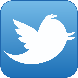 Literacy Writing: On the Prowl (shared on hwb account)Literacy Reading: Read the book called: Changing Places on https://www.activelearnprimary.co.uk/start.Cymraeg: Scan the QR code for this week’s Welsh games. Also look at Pennard Primary’s Twitter Page for more Welsh games – There is a Kahoot you can play, and winners will be announced on Pennard Press. Weekly TopicsMaths: Place value and numbers to 10,000, including counting in equal steps; mental addition and subtraction (Spring Term week 11).   https://www.activelearnprimary.co.uk/start. Literacy Writing: On the Prowl (shared on hwb account)Literacy Reading: Read the book called: Changing Places on https://www.activelearnprimary.co.uk/start.Cymraeg: Scan the QR code for this week’s Welsh games. Also look at Pennard Primary’s Twitter Page for more Welsh games – There is a Kahoot you can play, and winners will be announced on Pennard Press. 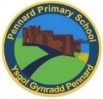 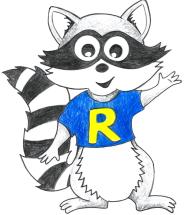 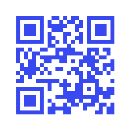 Inquiry Based Learning - Gut Reaction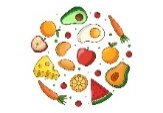 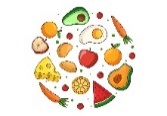  (This activity is to last the whole week)Explore the types of food you eat each day – keep a diary! Research what a food pyramid is and draw it into your book or upload it onto hwb.  You need to research what a healthy and balanced diet is; using real food and food packaging, draw your food pyramid for the week from your food diary. How does it compare to the food pyramid you researched? Do you have a healthy balanced diet?Challenge: Make your healthiest meal and take photograph!Inquiry Based Learning - Gut Reaction (This activity is to last the whole week)Explore the types of food you eat each day – keep a diary! Research what a food pyramid is and draw it into your book or upload it onto hwb.  You need to research what a healthy and balanced diet is; using real food and food packaging, draw your food pyramid for the week from your food diary. How does it compare to the food pyramid you researched? Do you have a healthy balanced diet?Challenge: Make your healthiest meal and take photograph!Inquiry Based Learning - Gut Reaction (This activity is to last the whole week)Explore the types of food you eat each day – keep a diary! Research what a food pyramid is and draw it into your book or upload it onto hwb.  You need to research what a healthy and balanced diet is; using real food and food packaging, draw your food pyramid for the week from your food diary. How does it compare to the food pyramid you researched? Do you have a healthy balanced diet?Challenge: Make your healthiest meal and take photograph!Monday Maths: Pair them all up activity & Football FansLiteracy Writing: Story Starter – Continue writing the storyActive: Yoga https://www.youtube.com/watch?v=02E1468SdHgMaths: Pair them all up activity & Football FansLiteracy Writing: Story Starter – Continue writing the storyActive: Yoga https://www.youtube.com/watch?v=02E1468SdHgTuesday Maths: Lizard Sums & Tell the TeacherLiteracy Comprehension: Question Time & Sick Sentences. Active: PE with Joe Wicks daily https://www.youtube.com/channel/UCAxW1XT0iEJo0TYlRfn6rYQMaths: Lizard Sums & Tell the TeacherLiteracy Comprehension: Question Time & Sick Sentences. Active: PE with Joe Wicks daily https://www.youtube.com/channel/UCAxW1XT0iEJo0TYlRfn6rYQWednesdayMaths: Always, Sometimes, Never – choose a level. Literacy Grammar and Punctuation: Sentence Challenge Active: Yoga https://www.youtube.com/watch?v=02E1468SdHgMaths: Always, Sometimes, Never – choose a level. Literacy Grammar and Punctuation: Sentence Challenge Active: Yoga https://www.youtube.com/watch?v=02E1468SdHgThursdayMaths: Homework Sheet 4.11Literacy Spelling: Unit 20 – igh, augh and ough letter strings Active: PE with Joe Wicks daily.  https://www.youtube.com/channel/UCAxW1XT0iEJo0TYlRfn6rYQMaths: Homework Sheet 4.11Literacy Spelling: Unit 20 – igh, augh and ough letter strings Active: PE with Joe Wicks daily.  https://www.youtube.com/channel/UCAxW1XT0iEJo0TYlRfn6rYQFriday Maths: Cloud Clash Game – see if you can get to Gold! J Literacy Writing: Perfect picture drawing Active: Dance Mat Typing:  https://www.bbc.co.uk/bitesize/topics/zf2f9j6/articles/z3c6tfrMaths: Cloud Clash Game – see if you can get to Gold! J Literacy Writing: Perfect picture drawing Active: Dance Mat Typing:  https://www.bbc.co.uk/bitesize/topics/zf2f9j6/articles/z3c6tfr